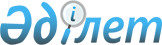 Об утверждении Правил реализации приоритетного права государства на приобретение аффинированного золота для пополнения активов в драгоценных металлах
					
			Утративший силу
			
			
		
					Постановление Правления Национального Банка Республики Казахстан от 24 августа 2012 года № 241. Зарегистрировано в Министерстве юстиции Республики Казахстан 3 октября 2012 года № 7955. Утратило силу постановлением Правления Национального Банка Республики Казахстан от 29 февраля 2016 года № 61      Сноска. Утратило силу постановлением Правления Национального Банка РК от 29.02.2016 № 61 (вводится в действие по истечении десяти календарных дней после дня его первого официального опубликования).      В соответствии с Законом Республики Казахстан от 30 марта 1995 года «О Национальном Банке Республики Казахстан», в целях определения порядка реализации приоритетного права государства на приобретение аффинированного золота для пополнения активов в драгоценных металлах Правление Национального Банка Республики Казахстан ПОСТАНОВЛЯЕТ:



      1. Утвердить прилагаемые Правила реализации приоритетного права государства на приобретение аффинированного золота для пополнения активов в драгоценных металлах.



      2. Признать утратившим силу постановление Правления Национального Банка Республики Казахстан от 30 сентября 2011 года № 121 «Об утверждении Правил реализации приоритетного права государства на приобретение аффинированного золота в виде слитков для пополнения золотовалютных активов Национального Банка Республики Казахстан» (зарегистрированное в Реестре государственной регистрации нормативных правовых актов под № 7302, опубликованное 28 декабря 2011 года в газете «Юридическая газета» № 191 (2181).



      3. Настоящее постановление вводится в действие по истечении десяти календарных дней после дня его первого официального опубликования.      Председатель

      Национального Банка                        Г. Марченко

Утверждены          

постановлением Правления   

Национального Банка      

Республики Казахстан     

от 24 августа 2012 года № 241 

Правила

реализации приоритетного права государства

на приобретение аффинированного золота для пополнения активов

в драгоценных металлах 

1. Общие положения

      1. Настоящие Правила реализации приоритетного права государства на приобретение аффинированного золота для пополнения активов в драгоценных металлах (далее – Правила) разработаны в соответствии с Законом Республики Казахстан от 30 марта 1995 года «О Национальном Банке Республики Казахстан» и определяют порядок реализации Национальным Банком Республики Казахстан (далее – Национальный Банк) приоритетного права государства на приобретение аффинированного золота для пополнения активов в драгоценных металлах (далее – приоритетное право).



      2. Активы в драгоценных металлах, для пополнения которых приобретается аффинированное золото, являются составной частью золотовалютных активов Национального Банка. 

2. Основные понятия, используемые в Правилах

      3. В Правилах используются следующие понятия:



      1) реализация приоритетного права – покупка Национальным Банком аффинированного золота напрямую у клиентов;



      2) бид-аск (bid-ask) спред – разница между ценой приобретения и продажи на международном рынке;



      3) клиенты – субъекты добычи и производства, которые при реализации аффинированного золота в приоритетном порядке предлагают его Национальному Банку;



      4) лимит приобретения – максимально возможный объем покупки Национальным Банком аффинированного золота за определенный период в рамках реализации приоритетного права;



      5) торговый тикет (паспорт сделки) – подписываемый сторонами сделки документ, содержащий все существенные условия и параметры поставки конкретного лота аффинированного золота, согласно заключенному договору об общих условиях купли-продажи аффинированного золота для пополнения активов в драгоценных металлах;



      6) аффинированное золото – драгоценный металл, прошедший стадию очистки и представленный в виде:



      слитков производства государств-участников Таможенного союза, соответствующих установленным требованиям в государствах-участниках Таможенного союза либо международным стандартам качества, принятым Лондонской ассоциацией рынка драгоценных металлов (London bullion market association) и обозначенным в документах данной ассоциации как стандарт «Лондонская качественная поставка» («London good delivery»);



      слитков иностранного производства, изготовленных, клейменных и сертифицированных в соответствии с законодательством страны происхождения либо международными стандартами качества, принятыми Лондонской ассоциацией рынка драгоценных металлов (London bullion market association) и обозначенным в документах данной ассоциации как стандарт «Лондонская качественная поставка» («London good delivery»);



      мерных слитков, пластин, гранул, порошка и других форм, с содержанием химически чистого золота не менее 995 частей на 1000, за исключением изделий, указанных в приложении № 2 к Положению о порядке ввоза на таможенную территорию Таможенного союза и вывоза с таможенной территории Таможенного союза драгоценных металлов, драгоценных камней и сырьевых товаров, содержащих драгоценные металлы, утвержденному Решением Коллегии Евразийской экономической комиссии от 16 августа 2012 года № 134 «О нормативных правовых актах в области нетарифного регулирования»;



      7) испытания аффинированного золота – комплекс работ, проводимых с целью установления количественных и качественных характеристик аффинированного золота.

      Сноска. Пункт 3 с изменением, внесенным постановлением Правления Национального Банка РК от 03.02.2014 № 12 (вводится в действие по истечении десяти календарных дней после дня его первого официального опубликования). 

3. Порядок реализации приоритетного права

      4. Клиенты представляют в Национальный Банк графики прогноза производства и продажи аффинированного золота на первое полугодие будущего года – до 1 ноября текущего года, на второе полугодие текущего года – до 1 мая текущего года.



      5. Председатель Национального Банка, основываясь на прогнозе производства и продажи аффинированного золота, состоянии денежного рынка, показателях денежно-кредитной политики и конъюнктуры международных финансовых рынков, утверждает лимит приобретения в рамках реализации приоритетного права на предстоящее полугодие либо принимает решение о нереализации приоритетного права на предстоящий период (от месяца до полугодия).



      6. В рамках утвержденного лимита приобретения Национальный Банк определяет объем аффинированного золота, который будет приобретен в предстоящем полугодии у конкретного клиента, предоставившего график прогноза производства и продажи аффинированного золота. Объемы приобретения доводятся до сведения клиентов на первое полугодие будущего года - до 1 декабря текущего года, на второе полугодие текущего года - до 1 июня текущего года.

      Сноска. Пункт 6 в редакции постановления Правления Национального Банка РК от 03.02.2014 № 12 (вводится в действие по истечении десяти календарных дней после дня его первого официального опубликования).



      7. В случае если ожидаемый объем производства и продажи аффинированного золота превысит объем производства и продажи аффинированного золота, доведенный до Национального Банка в соответствии с пунктом 4 Правил, клиенты дополнительно представляют в Национальный Банк измененные графики прогноза производства и продажи аффинированного золота.



      В течение 10 (десяти) рабочих дней со дня получения измененного графика прогноза производства и продажи аффинированного золота Национальный Банк доводит до клиента соответственно измененный объем приобретения аффинированного золота или сообщает об оставлении без изменений ранее доведенного до клиента объема приобретения аффинированного золота.



      8. В случае принятия решения о нереализации приоритетного права на предстоящий период (от месяца до полугодия), указанное решение публикуется в течение пяти рабочих дней на официальном интернет-ресурсе Национального Банка.



      9. Приоритетное право не реализуется:



      1) в случае достижения лимита приобретения;



      2) при наличии принятого решения о нереализации приоритетного права на предстоящий период согласно пункту 5 Правил.



      10. Основания, предусмотренные в пункте 9 Правил, не применяются в отношении клиентов, указанных в пунктах 6 и 7 Правил, в пределах доведенных до них объемов приобретения аффинированного золота.



      11. Подтверждение о готовности закупки аффинированного золота для пополнения активов в драгоценных металлах либо отказ от реализации приоритетного права за подписью Председателя либо Заместителя Председателя Национального Банка доводится до клиента в течение 10 (десяти) рабочих дней со дня обращения клиента.



      12. Покупка аффинированного золота осуществляется на основе заключенного Национальным Банком с клиентом договора, определяющего общие условия купли-продажи аффинированного золота в рамках реализации приоритетного права, и торгового тикета (паспорта сделки), оформляемого на конкретный лот приобретаемого аффинированного золота.



      13. Порядок проведения испытаний аффинированного золота и предъявления претензий по качеству и количеству аффинированного золота устанавливается договором, определяющим общие условия купли-продажи аффинированного золота в рамках реализации приоритетного права.



      14. Цена аффинированного золота определяется в тенге исходя из средневзвешенного биржевого курса тенге к доллару США на дату, предшествующую дате сделки, и среднего значения утреннего и вечернего фиксинга на золото Лондонской ассоциации рынка драгоценных металлов, усредненного на весь месяц поставки, и дисконта, включающего:

      транспортные расходы по экспорту золота на международные рынки;

      затраты на реализацию, включающие бид-аск (bid-ask) спред;

      скидка за качество, которая применяется в случае приобретения аффинированного золота, не отвечающего международным стандартам качества, принятым Лондонской ассоциацией рынка драгоценных металлов и обозначенным в документах данной ассоциации как стандарт «Лондонская качественная поставка» («London good delivery»).

      Для целей определения ставок дисконта затраты на реализацию, включающие бид-аск (bid-ask) спред, принимаются равными нулю только на основании решения Правления Национального Банка.

      Ставки дисконта на предстоящее полугодие утверждаются Председателем Национального Банка.

      Ко всему аффинированному золоту одного качества, приобретаемому в одном периоде, применяется единая ставка дисконта.

      Сноска. Пункт 14 в редакции постановления Правления Национального Банка РК от 03.02.2014 № 12 (вводится в действие по истечении десяти календарных дней после дня его первого официального опубликования).
					© 2012. РГП на ПХВ «Институт законодательства и правовой информации Республики Казахстан» Министерства юстиции Республики Казахстан
				